Further Education On Programme Careers Service at Myerscough College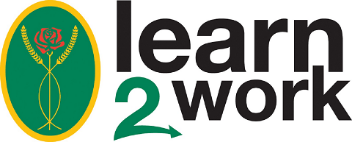 Students all complete Learn 2 Work Careers learning programme involving; Kudos Account and Work ExperienceCareer presentations specific to the level of StudyCareer Progression talkCV and Covering Letter talkInterview Skills TalkJob HuntingStart your own businessSpecific to Level 3 studentsSelf-Smart AccountUCAS Preparation talk in the 1st yearUCAS talkWork Experience including The Challenge ProjectArea Tab Event with Employers and UCAS exhibition visitsCareers Adviser 1-1 Support Exit leaver guidanceUCAS Application help and SupportLong term Career PlanningApprenticeship GuidanceEmployment OpportunitiesInterview Skills TrainingFollow on Support related to presentations deliveredNational Careers Service  18+ StudentsAvailable every Wednesday at Preston in The CoreAvailable every Thursday at Croxteth in The CoreDrop ins and booked appointments welcomeUnlocking Potential Advisers,  Croxteth onlyWednesday and Thursday, delivering sessions in the classroom to Animal Care studentsPreston and Manchester students contact: Hayley Arthur based in The Core: harthur@myerscough.ac.ukWitton students please contact  Freda Tregartha-Lowe for Careers Appointments: ftregartha-lowe@myerscough.ac.ukCroxteth students please contact Linda Doyle for Careers Appointments: Ldoyle@myerscough.ac.ukFoundation Learning On Programme Careers Service at Myerscough CollegeStudents all complete Learn2Work for Foundation Learning involving;Students need to complete at least 3 out of the following 5 units to achieve the Learn 2 Work certificateMy CareerMy EmployabilityMy Work ExperienceMy Next Steps EducationMy Next Steps EmploymentWork can be upload on Canvas or a photocopy’s can be handed to Hayley Arthur in The CoreSupported Learning Employment Fair (Areas Careers Fair)Careers Adviser 1-1 Support Exit leaver guidanceUCAS Application help and SupportLong term Career PlanningApprenticeship GuidanceEmployment OpportunitiesInterview Skills TrainingFollow on Support related to presentations deliveredNational Careers Service  18+ StudentsAvailable every 2 weeks in The Core at PrestonAvailable every Thursday in CroxtethDrop ins and booked appointments welcomeUnlocking Potential Advisers,  Croxteth onlyWednesday and Thursday, delivering sessions in the classroom to FL students Croxteth students can see Unlocking Potential please contact: ldoyle@myerscough.ac.ukWitton students please contact  Freda Tregartha-Lowe for Careers Appointments: ftregartha-lowe@myerscough.ac.uk Preston students please contact Hayley Arthur based in the Core for Careers Appointments – harthur@myerscough.ac.ukHigher Education On Programme Careers Service at Myerscough College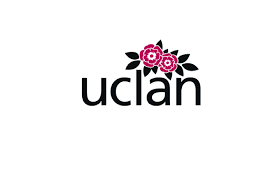 HE students can complete Graduate Employability a HE Careers programme designed to help with progression.  Students complete 3 out of 5 modules to help develop their Career, Employability, Work Experience, Education and Employment skills. On completion or for help and support at any time please contact harthur@myerscough.ac.ukHE Students can link with UCLAN’s Careeredge resources. The UCLan Careers Service CareerEdge can be accessed using the following link http://www.uclan.ac.uk/students/support/careers/index.php (Links to an external site.)Links to an external site On-line Appointments can be booked to see the Careers Advisers based in the Foster building at UCLan. At UCLan Careers, they offer a one-stop service to help students progress to a successful future. Whatever stage of study they are at, or whatever their future aspirations are, they can help. They are a friendly, professional and experienced team with expertise in a wide range of areas. Please take advantage of all the services they offer. Myerscough students will need a UCLAN login to access CareerEdge. The password will come to their UCLan email address. It may be worth advising students to set up an auto forward to their Myerscough addresses so they do not miss emails that go to their UCLan email address.  Level 6 Qualified Careers Adviser 1-1 Support Hayley Arthur based in the Core – harthur@myerscough.ac.ukExit leaver guidanceUCAS Application help and SupportLong term Career PlanningApprenticeship GuidanceEmployment OpportunitiesInterview Skills TrainingFollow on Support related to presentations deliveredNational Careers Service (Preston campus) 18+ onlyAvailable every Wednesday in The CoreDrop ins and booked appointments welcomeTo book please contact Hayley Arthur on: harthur@myerscough.ac.uk